2023年部门预算目   录第一部分  部门概况 一、主要职能二、机构设置三、部门预算部门构成第二部分  部门预算表一、收支总表二、收入总表三、支出总表四、财政拨款收支总表五、一般公共预算支出表六、一般公共预算基本支出表七、一般公共预算“三公”经费支出表八、政府性基金预算支出表第三部分  部门预算情况说明第四部分  名词解释第一部分　部门概况一、主要职能中国人民政治协商会议的主要职能是政治协商、民主监督、参政议政。这三项主要职能是各党派团体、各族各界人士在中国政治体制中参与国是、发挥作用的重要内容和基本形式，体现了人民政协的性质和特点，是人民政协区别于其他政治组织的重要标志。政治协商是对国家和地方的大政方针以及政治、经济、文化和社会生活中的重要问题在决策之前进行协商和就决策执行过程中的重要问题进行协商。民主监督是对国家宪法、法律和法规的实施，重大方针政策的贯彻执行、国家机关及其工作人员的工作，通过建议和批评进行监督。参政议政是对政治、经济、文化和社会生活中的重要问题以及人民群众普遍关心的问题，开展调查研究，反映社情民意，进行协商讨论。通过调研报告、提案、建议案或其他形式，向中国共产党和国家机关提出意见和建议。二、机构设置从预算单位构成看，中国人民政治协商会议青海省湟源县委员会办公室为独立核算预算单位，没有下设机构。三、部门预算部门构成纳入中国人民政治协商会议青海省湟源县委员会办公室2023年部门预算编制范围的二级预算部门包括：第二部分  部门预算表（注：此表为空表）第三部分  部门预算情况说明一、关于中国人民政治协商会议青海省湟源县委员会办公室2023年部门收支预算情况的总体说明按照综合预算的原则，中国人民政治协商会议青海省湟源县委员会办公室所有收入和支出均纳入部门预算管理。收入包括：一般公共预算拨款收入608.83万元；支出包括：一般公共服务支出433.82万元，社会保障和就业支出89.51万元，卫生健康支出49.95万元，住房保障支出35.54万元。中国人民政治协商会议青海省湟源县委员会办公室2023年收支总预算608.83万元。二、关于中国人民政治协商会议青海省湟源县委员会办公室2023年部门收入预算情况说明中国人民政治协商会议青海省湟源县委员会办公室2023年收入预算608.83万元，其中：一般公共预算拨款收入608.83万元，占100.00%。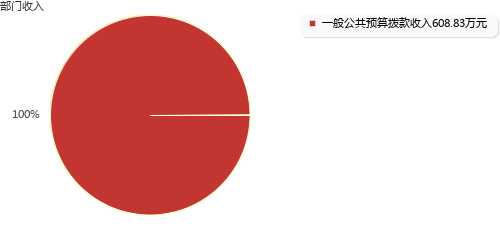 三、关于中国人民政治协商会议青海省湟源县委员会办公室2023年部门支出预算情况说明中国人民政治协商会议青海省湟源县委员会办公室2023年支出预算608.83万元，其中：基本支出538.83万元，占88.50%；项目支出70.00万元，占11.50%。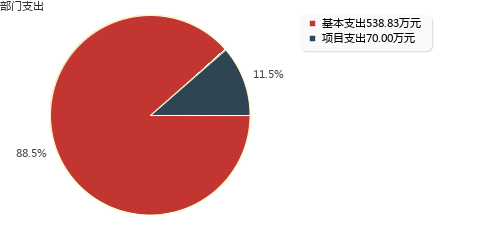 四、关于中国人民政治协商会议青海省湟源县委员会办公室2023年财政拨款收支预算情况的总体说明中国人民政治协商会议青海省湟源县委员会办公室2023年财政拨款收支总预算608.83万元，比上年增加110.03万元，主要是：一是新一届委员换届，为了让委员们更好的发挥履职作用，新增了委员培训费用；二是人员工资增加。收入包括：一般公共预算拨款收入608.83万元，上年结转0.00万元；政府性基金预算拨款收入0.00万元，上年结转0.00万元。支出包括： 一般公共服务支出433.82万元， 社会保障和就业支出89.51万元， 卫生健康支出49.95万元， 住房保障支出35.54万元。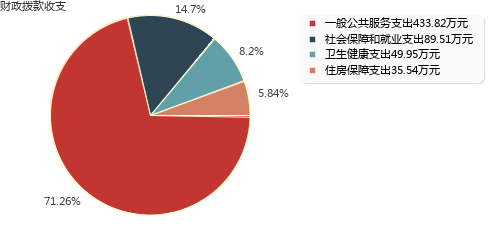 五、关于中国人民政治协商会议青海省湟源县委员会办公室2023年一般公共预算当年拨款情况说明（一）一般公共预算当年拨款规模变化情况。中国人民政治协商会议青海省湟源县委员会办公室2023年一般公共预算当年拨款608.83万元,比上年增加110.03万元，主要是：一是新一届委员换届，为了让委员们更好的发挥履职作用，新增了委员培训费用；二是人员工资增加。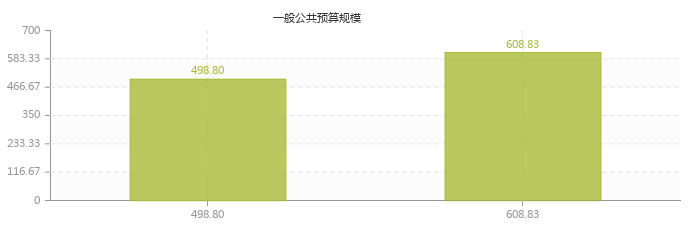 （二）一般公共预算当年拨款结构情况。一般公共服务支出433.82万元，占71.25%；社会保障和就业支出89.51万元，占14.70%；卫生健康支出49.95万元，占8.20%；住房保障支出35.54万元，占5.84%。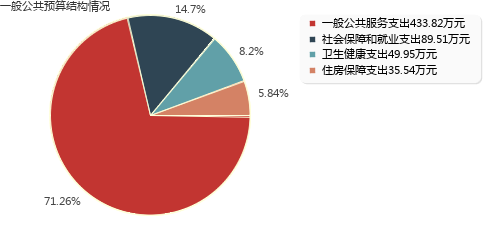 （三）一般公共预算当年拨款具体使用情况。1、一般公共服务支出（类）政协事务（款）行政运行（项）2023年预算数为433.82万元，比上年增加77.82万元，增长21.86%。主要是：一是新一届委员换届，为了让委员们更好的发挥履职作用，新增了委员培训费用；二是人员工资增加。2、社会保障和就业支出（类）行政事业单位养老支出（款）机关事业单位基本养老保险缴费支出（项）2023年预算数为38.97万元，比上年增加8.50万元，增长27.90%，主要是人员工资增资，相应的社会保险缴费增加。3、社会保障和就业支出（类）行政事业单位养老支出（款）机关事业单位职业年金缴费支出（项）2023年预算数为19.48万元，比上年增加4.24万元，增长27.82%。主要是人员工资增资，相应的社会保险缴费增加。4、社会保障和就业支出（类）行政事业单位养老支出（款）其他行政事业单位养老支出（项）2023年预算数为30.60万元，比上年增加4.10万元，增长15.47%。主要是人员工资增资，相应的社会保险缴费增加。5、社会保障和就业支出（类）其他社会保障和就业支出（款）其他社会保障和就业支出（项）2023年预算数为0.46万元，比上年增加0.00万元，增长0.00%。主要是与上一年持平。6、卫生健康支出（类）行政事业单位医疗（款）行政单位医疗（项）2023年预算数为31.47万元，比上年增加7.48万元，增长31.18%。主要是人员工资增资，相应的社会保险缴费增加。7、卫生健康支出（类）行政事业单位医疗（款）公务员医疗补助（项）2023年预算数为18.48万元，比上年增加0.02万元，增长0.11%。主要是人员工资增资，相应的社会保险缴费增加。8、住房保障支出（类）住房改革支出（款）住房公积金（项）2023年预算数为35.54万元，比上年增加7.85万元，增长28.35%。主要是人员工资增资，相应的公积金缴费增加。六、关于中国人民政治协商会议青海省湟源县委员会办公室2023年一般公共预算基本支出情况说明中国人民政治协商会议青海省湟源县委员会办公室2023年一般公共预算基本支出538.83万元，其中：人员经费505.79万元，主要包括：基本工资104.69万元、津贴补贴125.88万元、奖金100.21万元、机关事业单位基本养老保险缴费38.97万元、职业年金缴费19.48万元、职工基本医疗保险缴费15.01万元、公务员医疗补助缴费18.48万元、其他社会保障缴费0.46万元、住房公积金35.54万元、退休费28.91万元、生活补助0.84万元、医疗费补助16.46万元、其他对个人和家庭的补助0.84万元；公用经费33.04万元，主要包括：办公费1.92万元、水费0.24万元、电费0.24万元、邮电费0.96万元、取暖费1.20万元、差旅费1.08万元、公务接待费0.36万元、工会经费4.61万元、公务用车运行维护费4.80万元、其他交通费用15.89万元、其他商品和服务支出1.74万元。七、关于中国人民政治协商会议青海省湟源县委员会办公室2023年一般公共预算“三公”经费预算情况说明中国人民政治协商会议青海省湟源县委员会办公室2023年一般公共预算“三公”经费预算数为5.16万元，比上年增加0.00万元，其中：因公出国（境）费0.00万元，增加0.00万元；公务用车购置及运行费4.80万元，增加0.00万元；公务接待费0.36万元，增加0.00万元。2023年“三公”经费预算与上年未发生变化。八、关于中国人民政治协商会议青海省湟源县委员会办公室2023年政府性基金预算支出情况的说明中国人民政治协商会议青海省湟源县委员会办公室2023年没有使用政府性基金预算拨款安排的支出。九、其他重要事项的情况说明（一）机关运行经费安排情况。2023年中国人民政治协商会议青海省湟源县委员会办公室机关运行经费财政拨款预算33.04万元，比上年预算减少0万元，下降0.00%。主要是与上一年持平。（二）政府采购安排情况。2023年中国人民政治协商会议青海省湟源县委员会办公室各单位政府采购预算总额5万元，其中：政府采购货物预算5万元、政府采购工程预算0万元、政府采购服务预算0万元。（三）国有资产占有使用情况。截至2023年2月底，中国人民政治协商会议青海省湟源县委员会办公室所属各预算单位共有车辆3辆，其中，省级领导干部用车0辆、厅级领导干部用车0辆、一般公务用车3辆、一般执法执勤用车0辆、特种专业技术用车0辆、其他用车0辆。单价50万元以上通用设备0台（套），单价100万元以上专用设备0台（套）。（四）绩效目标设置情况。2023年中国人民政治协商会议青海省湟源县委员会办公室预算均实行绩效目标管理，涉及项目4个，预算金额70.00万元。第四部分  名词解释一、收入类财政拨款收入：指本级财政当年拨付的资金，包括一般公共预算拨款收入和政府性基金预算拨款收入。其中：一般公共预算拨款收入包括财政部门经费拨款、专项收入、行政事业性收费收入、罚没收入、国有资源（资产）有偿使用收入和其他收入。二、支出类（一）基本支出：指为保障机构正常运转、完成日常工作任务而发生的人员支出和公用支出。（二）项目支出：指在基本支出之外为完成特定行政任务和事业发展目标所发生的支出。（三）一般公共预算“三公”经费支出：指一般公共预算安排的因公出国（境）费、公务用车购置及运行费和公务接待费支出。其中，因公出国（境）费是指部门工作人员因公务出国（境）的往返机票费、住宿费、伙食费、培训费等支出；公务用车购置及运行费是指部门购置公务用车支出及公务用车使用过程中发生的租用费、燃料费、过路过桥费、保险费等支出；公务接待费支出是指部门按规定开支的各类公务接待（含外宾接待）支出。（四）机关运行经费：为保障行政部门（含参照公务员法管理的事业部门）运行用于购买货物和服务的各项资金，包括办公及印刷费、邮电费、差旅费、会议费、福利费、日常维修费、专用材料及一般设备购置费、办公用房水电费、办公用房取暖费、办公用房物业管理费、公务用车运行维护费以及其他费用。三、支出科目类（一）一般公共服务支出（类）政协事务（款）行政运行（项）：反映行政单位（包括实行公务员管理的事业单位）的基本支出。（二）社会保障和就业支出（类）行政事业单位养老支出（款）机关事业单位基本养老保险缴费支出（项）：反映机关事业单位实施养老保险制度由单位缴纳的基本养老保险费支出。（三）社会保障和就业支出（类）行政事业单位养老支出（款）机关事业单位职业年金缴费支出（项）：反映机关事业单位实施养老保险制度由单位实际缴纳的职业年金支出。（四）社会保障和就业支出（类）行政事业单位养老支出（款）其他行政事业单位养老支出（项）：反映除上述项目以外其他用于行政事业单位养老方面的支出。（五）社会保障和就业支出（类）其他社会保障和就业支出（款）其他社会保障和就业支出（项）：反映除上述项目以外其他用于社会保障和就业方面的支出。（六）卫生健康支出（类）行政事业单位医疗（款）行政单位医疗（项）：反映财政部门安排的行政单位（包括实行公务员管理的事业单位，下同）基本医疗保险缴费经费、未参加医疗保险的行政单位的公费医疗经费，按国家规定享受离休人员、红军老战士待遇人员的医疗经费。（七）卫生健康支出（类）行政事业单位医疗（款）公务员医疗补助（项）：反映财政部门安排的公务员医疗补助经费。（八）住房保障支出（类）住房改革支出（款）住房公积金（项）：反映行政事业单位按人力资源和社会保障部、财政部规定的基本工资和津贴补贴以及规定比例为职工缴纳的住房公积金。四、部门专业类名词无。中国人民政治协商会议青海省湟源县委员会办公室序号单位名称1无部门公开表1部门公开表1部门公开表1部门公开表1收支总表收支总表收支总表收支总表单位：万元单位：万元单位：万元单位：万元收     入收     入支     出支     出项     目预算数项目（按功能分类）预算数一、一般公共预算拨款收入608.83一、一般公共服务支出433.82二、政府性基金预算拨款收入二、外交支出三、国有资本经营预算拨款收入三、国防支出四、财政专户管理资金收入四、公共安全支出五、事业收入五、教育支出六、上级补助收入六、科学技术支出七、附属单位上缴收入七、文化旅游体育与传媒支出八、事业单位经营收入八、社会保障和就业支出89.51九、其他收入九、社会保险基金支出十、卫生健康支出49.95十一、节能环保支出十二、城乡社区支出十三、农林水支出十四、交通运输支出十五、资源勘探工业信息等支出十六、商业服务业等支出十七、金融支出十八、援助其他地区支出十九、自然资源海洋气象等支出二十、住房保障支出35.54二十一、粮油物资储备支出二十二、国有资本经营预算支出二十三、灾害防治及应急管理支出二十四、预备费二十五、其他支出二十六、转移性支出二十七、债务还本支出二十八、债务付息支出二十九、债务发行费用支出三十、抗疫特别国债安排的支出三十一、往来性支出本年收入合计608.83本年支出合计608.83上年结转结转下年收入总计608.83支出总计608.83部门公开表2部门公开表2部门公开表2部门公开表2部门公开表2部门公开表2部门公开表2部门公开表2部门公开表2部门公开表2部门公开表2部门公开表2收入总表收入总表收入总表收入总表收入总表收入总表收入总表收入总表收入总表收入总表收入总表收入总表单位：万元单位：万元单位：万元单位：万元单位：万元单位：万元单位：万元单位：万元单位：万元单位：万元单位：万元单位：万元预算部门合计上年结转一般公共预算拨款收入政府性基金预算拨款收入国有资本经营预算拨款收入财政专户管理资金收入事业收入上级补助收入附属部门上缴收入事业部门经营收入其他收入608.83608.83中国人民政治协商会议青海省湟源县委员会办公室608.83608.83中国人民政治协商会议青海省湟源县委员会办公室（本级）608.83608.83部门公开表3部门公开表3部门公开表3部门公开表3部门公开表3部门公开表3部门公开表3部门公开表3支出总表支出总表支出总表支出总表支出总表支出总表支出总表支出总表单位：万元单位：万元单位：万元单位：万元单位：万元单位：万元单位：万元单位：万元科目编码科目名称合计基本支出项目支出事业部门经营支出上缴上级支出对附属部门补助支出合计合计608.83538.8370.00201一般公共服务支出433.82363.8270.0020102政协事务433.82363.8270.002010201行政运行433.82363.8270.00208社会保障和就业支出89.5189.5120805行政事业单位养老支出89.0589.052080505机关事业单位基本养老保险缴费支出38.9738.972080506机关事业单位职业年金缴费支出19.4819.482080599其他行政事业单位养老支出30.6030.6020899其他社会保障和就业支出0.460.462089999其他社会保障和就业支出0.460.46210卫生健康支出49.9549.9521011行政事业单位医疗49.9549.952101101行政单位医疗31.4731.472101103公务员医疗补助18.4818.48221住房保障支出35.5435.5422102住房改革支出35.5435.542210201住房公积金35.5435.54部门公开表4部门公开表4部门公开表4部门公开表4部门公开表4部门公开表4财政拨款收支总表财政拨款收支总表财政拨款收支总表财政拨款收支总表财政拨款收支总表财政拨款收支总表单位：万元单位：万元单位：万元单位：万元单位：万元单位：万元收      入收      入支       出支       出支       出支       出项    目预算数项  目合计一般公共预算政府性基金 预算一、本年收入608.83一、本年支出608.83608.83（一）一般公共预算拨款收入608.83（一）一般公共服务支出433.82433.82（二）政府性基金预算拨款收入（二）外交支出（三）国防支出（四）公共安全支出（五）教育支出（六）科学技术支出（七）文化旅游体育与传媒支出（八）社会保障和就业支出89.5189.51（九）社会保险基金支出（十）卫生健康支出49.9549.95（十一）节能环保支出（十二）城乡社区支出（十三）农林水支出（十四）交通运输支出（十五）资源勘探工业信息等支出（十六）商业服务业等支出（十七）金融支出（十八）援助其他地区支出（十九）自然资源海洋气象等支出（二十）住房保障支出35.5435.54（二十一）粮油物资储备支出（二十二）国有资本经营预算支出（二十三）灾害防治及应急管理支出（二十四）预备费（二十五）其他支出（二十六）转移性支出（二十七）债务还本支出（二十八）债务付息支出（二十九）债务发行费用支出（三十）抗疫特别国债安排的支出（三十一）往来性支出二、上年结转二、结转下年（一）一般公共预算拨款（二）政府性基金预算拨款收入总计608.83支出总计608.83608.83部门公开表5部门公开表5部门公开表5部门公开表5部门公开表5部门公开表5部门公开表5一般公共预算支出表一般公共预算支出表一般公共预算支出表一般公共预算支出表一般公共预算支出表一般公共预算支出表一般公共预算支出表单位：万元单位：万元单位：万元单位：万元单位：万元单位：万元单位：万元支出功能分类科目支出功能分类科目支出功能分类科目支出功能分类科目2023年预算数2023年预算数2023年预算数科目编码科目编码科目编码科目名称合计基本支出项目支出类款项科目名称合计基本支出项目支出合计合计合计合计608.83538.8370.00201一般公共服务支出　433.82363.8270.0002政协事务　433.82363.8270.0001行政运行　433.82363.8270.00208社会保障和就业支出　89.5189.5105行政事业单位养老支出　89.0589.0505机关事业单位基本养老保险缴费支出　38.9738.9706机关事业单位职业年金缴费支出　19.4819.4899其他行政事业单位养老支出　30.6030.6099其他社会保障和就业支出　0.460.4699其他社会保障和就业支出　0.460.46210卫生健康支出　49.9549.9511行政事业单位医疗　49.9549.9501行政单位医疗　31.4731.4703公务员医疗补助　18.4818.48221住房保障支出　35.5435.5402住房改革支出　35.5435.5401住房公积金　35.5435.54部门公开表6部门公开表6部门公开表6部门公开表6部门公开表6部门公开表6一般公共预算基本支出表一般公共预算基本支出表一般公共预算基本支出表一般公共预算基本支出表一般公共预算基本支出表一般公共预算基本支出表单位：万元单位：万元单位：万元单位：万元单位：万元单位：万元支出经济分类科目支出经济分类科目支出经济分类科目2023年基本支出2023年基本支出2023年基本支出科目编码科目编码科目名称合计人员经费公用经费类款科目名称合计人员经费公用经费合计合计合计538.83505.7933.04301　工资福利支出458.73458.7301基本工资104.69104.6902津贴补贴125.88125.8803奖金100.21100.2108机关事业单位基本养老保险缴费38.9738.9709职业年金缴费19.4819.4810职工基本医疗保险缴费15.0115.0111公务员医疗补助缴费18.4818.4812其他社会保障缴费0.460.4613住房公积金35.5435.54302　商品和服务支出33.0433.0401办公费1.921.9205水费0.240.2406电费0.240.2407邮电费0.960.9608取暖费1.201.2011差旅费1.081.0816培训费17公务接待费0.360.3628工会经费4.614.6131公务用车运行维护费4.804.8039其他交通费用15.8915.8999其他商品和服务支出1.741.74303　对个人和家庭的补助47.0647.0602退休费28.9128.9105生活补助0.840.8407医疗费补助16.4616.4699其他对个人和家庭的补助0.840.84部门公开表7部门公开表7部门公开表7部门公开表7部门公开表7部门公开表7部门公开表7部门公开表7部门公开表7部门公开表7部门公开表7部门公开表7一般公共预算“三公”经费支出表一般公共预算“三公”经费支出表一般公共预算“三公”经费支出表一般公共预算“三公”经费支出表一般公共预算“三公”经费支出表一般公共预算“三公”经费支出表一般公共预算“三公”经费支出表一般公共预算“三公”经费支出表一般公共预算“三公”经费支出表一般公共预算“三公”经费支出表一般公共预算“三公”经费支出表一般公共预算“三公”经费支出表单位：万元单位：万元单位：万元单位：万元单位：万元单位：万元单位：万元单位：万元单位：万元单位：万元单位：万元单位：万元上年预算数上年预算数上年预算数上年预算数上年预算数上年预算数2023年预算数2023年预算数2023年预算数2023年预算数2023年预算数2023年预算数合计因公出国(境)费用公务用车购置及运行费公务用车购置及运行费公务用车购置及运行费公务接待费合计因公出国(境)费用公务用车购置及运行费公务用车购置及运行费公务用车购置及运行费公务接待费合计因公出国(境)费用合计公务用车购置费公务用车运行费公务接待费合计因公出国(境)费用合计公务用车购置费公务用车运行费公务接待费5.164.804.800.365.164.804.800.36部门公开表8部门公开表8部门公开表8部门公开表8部门公开表8部门公开表8部门公开表8政府性基金预算支出表政府性基金预算支出表政府性基金预算支出表政府性基金预算支出表政府性基金预算支出表政府性基金预算支出表政府性基金预算支出表单位：万元单位：万元单位：万元单位：万元单位：万元单位：万元单位：万元支出功能分类科目支出功能分类科目支出功能分类科目支出功能分类科目2023年预算数2023年预算数2023年预算数科目编码科目编码科目编码科目名称合计基本支出项目支出类款项科目名称合计基本支出项目支出合 计合 计合 计合 计 部门预算项目支出绩效目标公开表 部门预算项目支出绩效目标公开表 部门预算项目支出绩效目标公开表 部门预算项目支出绩效目标公开表 部门预算项目支出绩效目标公开表 部门预算项目支出绩效目标公开表 部门预算项目支出绩效目标公开表 部门预算项目支出绩效目标公开表 部门预算项目支出绩效目标公开表预算年度：2023预算年度：2023预算年度：2023金额单位：万元金额单位：万元项目名称批复数绩效目标绩效指标绩效指标绩效指标绩效指标性质绩效指标值绩效度量单位项目名称批复数绩效目标一级指标二级指标三级指标绩效指标性质绩效指标值绩效度量单位刊物编辑费10.00《湟源政协史》编辑，自1984年政协成立以来，将政协所有历史，包括政协历届主席，历届委员，历届政协精神等编辑成书。产出指标数量指标《湟源政协史》编辑成册≥1万册刊物编辑费10.00《湟源政协史》编辑，自1984年政协成立以来，将政协所有历史，包括政协历届主席，历届委员，历届政协精神等编辑成书。效益指标社会效益指标让全社会满意的文史资料≥1万册刊物编辑费10.00《湟源政协史》编辑，自1984年政协成立以来，将政协所有历史，包括政协历届主席，历届委员，历届政协精神等编辑成书。满意度指标服务对象满意度指标让全社会满意的文史资料≥1万册基层组织活动经费5.00根据《中共湟源县委印发《关于新时代加强和改进人民政协工作的若干措施》的通知》（源发[2021]20号）文件精神，在乡镇建立政协工作联络组，建立专委会，政协常委联系乡镇政协工作联络组联点机制；建立政协委员工作室，让政协委员更好的履职。产出指标质量指标9个乡镇政协工作联络组和委员工作室工作质量≥12元/个基层组织活动经费5.00根据《中共湟源县委印发《关于新时代加强和改进人民政协工作的若干措施》的通知》（源发[2021]20号）文件精神，在乡镇建立政协工作联络组，建立专委会，政协常委联系乡镇政协工作联络组联点机制；建立政协委员工作室，让政协委员更好的履职。效益指标社会效益指标政协工作联络组和委员工作室服务委员时效≥12元/个基层组织活动经费5.00根据《中共湟源县委印发《关于新时代加强和改进人民政协工作的若干措施》的通知》（源发[2021]20号）文件精神，在乡镇建立政协工作联络组，建立专委会，政协常委联系乡镇政协工作联络组联点机制；建立政协委员工作室，让政协委员更好的履职。满意度指标服务对象满意度指标乡镇联络工作组和委员工作室满意度≥12元/个重要业务保障经费25.00选择人民群众关心，党政部门重视，政协有条件做的课题，组织调查和研究，积极主动地向党政领导机关提出建议性的意见，通过多种方式，广开言路，广开才路，充分发挥委员专长和作用，为改革开放和社会主义现代化建设献计献策，广泛参与政治，经济和文化社会活动，对一些共同关心的事项开展评议等。产出指标时效指标在大家提出提案，在提案时效内完成≥30个/艘重要业务保障经费25.00选择人民群众关心，党政部门重视，政协有条件做的课题，组织调查和研究，积极主动地向党政领导机关提出建议性的意见，通过多种方式，广开言路，广开才路，充分发挥委员专长和作用，为改革开放和社会主义现代化建设献计献策，广泛参与政治，经济和文化社会活动，对一些共同关心的事项开展评议等。效益指标社会效益指标组织调查和研究共同关心的事项≥156人/户重要业务保障经费25.00选择人民群众关心，党政部门重视，政协有条件做的课题，组织调查和研究，积极主动地向党政领导机关提出建议性的意见，通过多种方式，广开言路，广开才路，充分发挥委员专长和作用，为改革开放和社会主义现代化建设献计献策，广泛参与政治，经济和文化社会活动，对一些共同关心的事项开展评议等。满意度指标服务对象满意度指标让政协委员满意，，广大人民群众满意≥156人/户委员培训经费30.00新一届委员轮训，让委员能更好的发挥委员参政议政的作用产出指标数量指标培训班次（会议次数）≥3次委员培训经费30.00新一届委员轮训，让委员能更好的发挥委员参政议政的作用产出指标数量指标培训（会议）天数≥8天委员培训经费30.00新一届委员轮训，让委员能更好的发挥委员参政议政的作用产出指标数量指标培训课程数量≥10个委员培训经费30.00新一届委员轮训，让委员能更好的发挥委员参政议政的作用产出指标数量指标培训（参会）人次≥200人次委员培训经费30.00新一届委员轮训，让委员能更好的发挥委员参政议政的作用产出指标质量指标培训人员合格率≥100%委员培训经费30.00新一届委员轮训，让委员能更好的发挥委员参政议政的作用产出指标时效指标培训计划按期完成率≥100%委员培训经费30.00新一届委员轮训，让委员能更好的发挥委员参政议政的作用效益指标社会效益指标参政议政的作用≥100件/人委员培训经费30.00新一届委员轮训，让委员能更好的发挥委员参政议政的作用满意度指标服务对象满意度指标培训（参会）人员满意度≥100%